NAME___________________________________________ADM NO______CLASS_____511/3 MUSICTIME: 2½ hoursARISE AND SHINE JOINT EXAMINATIONBOMET EAST SUBCOUNTY-BOMET COUNTY THE YEAR 2023InstructionsFollow the instructions in each section.This paper consists of 11 printed pages.Check the question paper to ensure that all the pages are printed as indicated and that no questions are missing.Answer all the questions in the spaces provided.For question 4, answer any two questions from a, b, c and d.For examiner’s use onlyAnswer all questions in this sectiona) Use  the given opening to compose a melody of sixteen bars for voice, with a modulation  to the relative minor and return to the tonic. Introduce a syncopation.	                    (9 marks)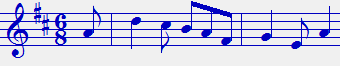 ______________________________________________________________________________________________________________________________________________________________________________________________________________________________________________________________________________________________________________________________________________________________________________________________________________________________________________________________________________________________________________________________________________________________________________________________________________________________________________________________________________________________________________________________________________________________________________________________________________________________________________________________________________________________________________________________________________________________________________________________________________________________________________________________________________________________________________________________________________________________________________________________________________________________________________________________________________________________________________________________________________________________________________________________________________________________________________________________________________________________________________________________________________________________________________________________________________________________________________________________________________________________________________________________________________________________________________________________________________________________________________________________________________________________________________________________________________________________________________________________________________________________b) Use the text below to compose a melody and set the text to it.                            (6 marks)                                Twatangaza twahimiza,  amani ni muhimu,	Dumisheni amani,  ili nchi iwe salama.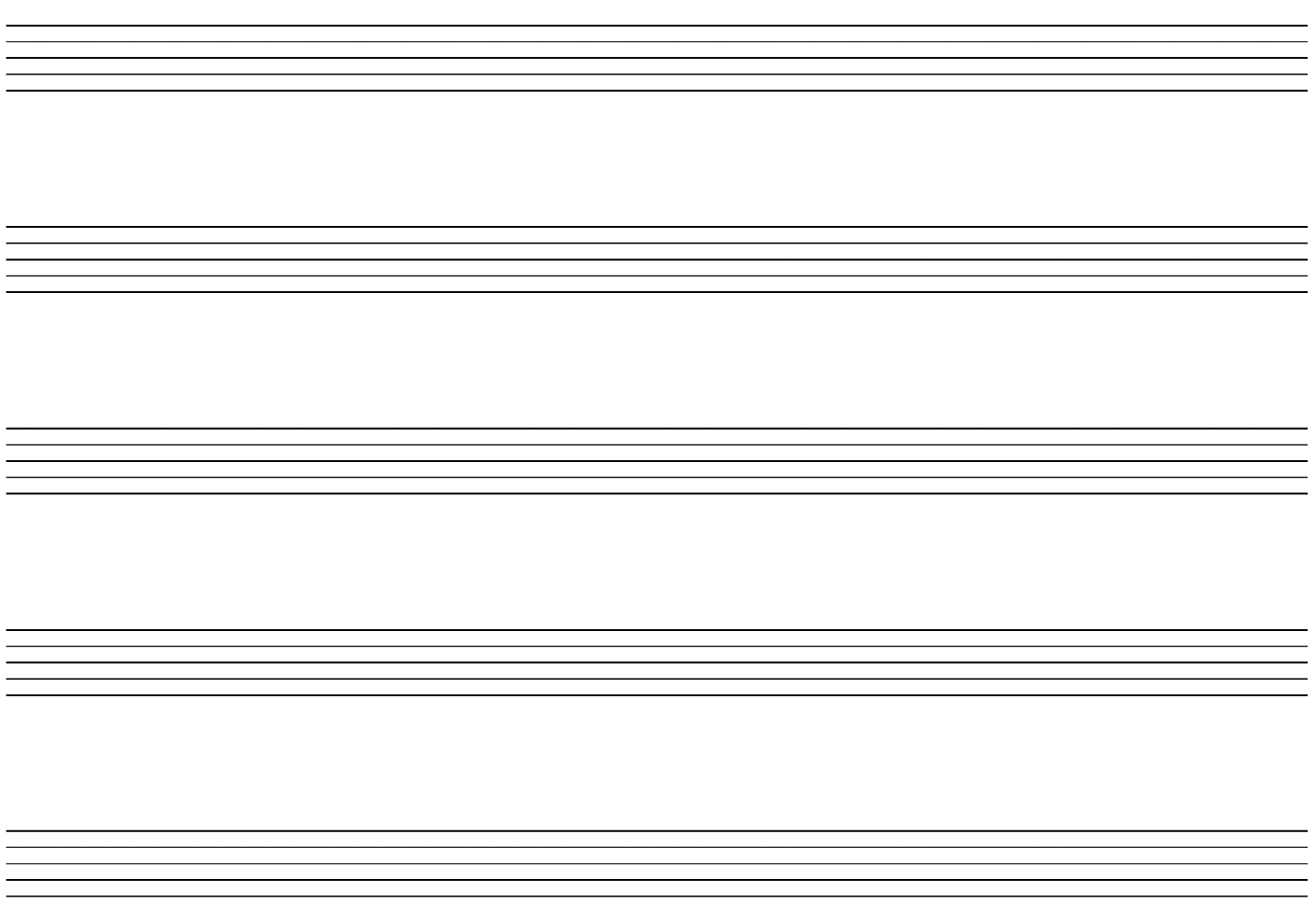 2. Harmonize the following melody for SATB. Choose appropriate chords from I, ii, IV, V         and vi.  Use a passing six four chord.                                                                          (15 marks)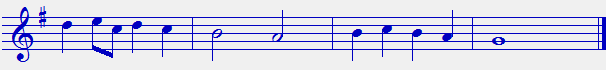 SECTION B: HISTORY OF MUSIC AND ANALYSIS (54 marks)3.  a) Apart from warming, state two other ways of tuning membranophones.       (2 marks)__________________________________________________________________________________________________________________________________________________________________________________________________________________________________________                                                                     (b) Solo and chorus  as a style of singing has its advantages. Outline any four of these advantages.                                                                                                       	 (4 marks)_________________________________________________________________________________________________________________________________________________________________________________________________________________________________________________________________________________________________________________________________________________________________________________________________________________________________________(c) State two differences between bung’o and nzumari.				      (2marks)____________________________________________________________________________________________________________________________________________________________(d) Give any four points justifying the importance of a music student participating in the Kenya Music Festival competitions.                                                                              	       (4 marks)____________________________________________________________________________________________________________________________________________________________________________________________________________________________________________________________________________________________________________________________________________________________________________________________________________________________________________________________________________________________________________________________e)  What is the difference between orutu and arutu?                                                         (2mks)____________________________________________________________________________________________________________________________________________________________WESTERN MUSICAnswer any TWO questions from a, b, c and d.4 a) Claudio Monteverdii) Give three styles used by Monteverdi to bring emotional intensity to his music.              (3mks)________________________________________________________________________________________________________________________________________________________________________________________________________________________________________________________________________________________________________________________ii)  State two ways in which Monteverdi’s  association with St.  Marks cathedral was significant._________________________________________________________________________________________________________________________________________________________________________________________________________________________________________                                                                                                                                           (2mks)iii) What was Monterverdis contribution to the development of the madrigal?____________________________________________________________________________________________________________________________________________________________                                                                                                                                             (2mks) b) ALESSANDRO SCARLATTIi) Give any four contributions of Alessandro Scarlatti to the Music of the Baroque period. (4mks)__________________________________________________________________________________________________________________________________________________________________________________________________________________________________________________________________________________________________________________________________________________________________________________________________________________________________________________________________________________________________________________________________________________________________ii) Alessandro had a number of Contemporaries who directly and indirectly influenced his music. State any six of them.                                                                                                          (3mks)____________________________________________________________________________________________________________________________________________________________________________________________________________________________________________________________________________________________________________________________________________________________________________________________________________________________________________________________________________________ c) CHRISTOPH WILLIBALD  GLUCKi) Explain three ways in which Gluck’s travels contributed to his musical growth.    (3mks)________________________________________________________________________________________________________________________________________________________________________________________________________________________________________________________________________________________________________________________ii) State two reform operas by Gluck.                                                                              (2mks)___________________________________________________________________________________________________________________________________________________________iii)  How did the following people impact on Gluck’s music      David Garrick                                                                                                                 (1mk)____________________________________________________________________________________________________________________________________________________________     Ranieri Calzabigi                                                                                                                   (1mk)____________________________________________________________________________________________________________________________________________________________d)  CLAUDE DEBUSSYi) State Debussy’s country of origin                                                                            (1mk)__________________________________________________________________________ii) Explain the reason behind Debussy’s admission to Frances leading musical college to study music.                                                                                                                              (1mk)____________________________________________________________________________________________________________________________________________________________iii) Outline two music areas studied by Debussy in the above mentioned college.     (2mks)_______________________________________________________________________________________________________________________________________________________________________________________________________________________________________________________________iv) Give three charecteristics of Debussy’s music. 	(3mks)____________________________________________________________________________________________________________________________________________________________________________________________________________________________________________________________________________________________________________________________________________________5. Prescribed Traditional  African Music Chuka drummers. PPMC recording Describe this performance in terms of media.                      	                       (3marks)_________________________________________________________________________________________________________________________________________________________________________________________________________________________________________State the instrument that initiates transition in the performance. 		(1 mark)________________________________________________________________________________________________________________________________________________________________________________________________________________________________________c) Explain three ways in which variation has been achieved in the performance. (3mks)________________________________________________________________________________________________________________________________________________________________________________________________________________________________________________________________________________________________________________________d) Describe the sequence of events in the introduction section.               (1mk)____________________________________________________________________________________________________________________________________________________________e) Give two reasons that justify this performance as being African Music.         (2mks)_________________________________________________________________________________________________________________________________________________________________________________________________________________________________________6.    Prescribed Western music: Sonata da Chiesa Opus 3 Fourth movement by Corelli Archangeloa) i)  Sate a musical term which best describes the progression between the last beat of bar one and first beat of bar two.                                                                                                        (1mk)______________________________________________________________________________ii)  Identify any other passages with similar progression as (i) above.                                  (1mk______________________________________________________________________________b)  i) Give the texture of the music between bar 11 – 14.                                             (1mk)______________________________________________________________________ii) Explain your answer in 1b above	    1mk____________________________________________________________________________________________________________________________________________ c) i) In which musical period was this performance written ?                                             1mk_____________________________________________________________________________ii) Give a reason for your answer in (ci) above                                                                 1mk________________________________________________________________________d) Identify two sections with an ascending interval of an octave                                     2mks____________________________________________________________________________________________________________________________________________________________e) Using bar numbers, describe the form of this music.                                                     2mks____________________________________________________________________________________________________________________________________________________________7.  ANALYSIS OF UNPREPARED WORK (6 marks)Answer the following questions with reference to the music  piece below.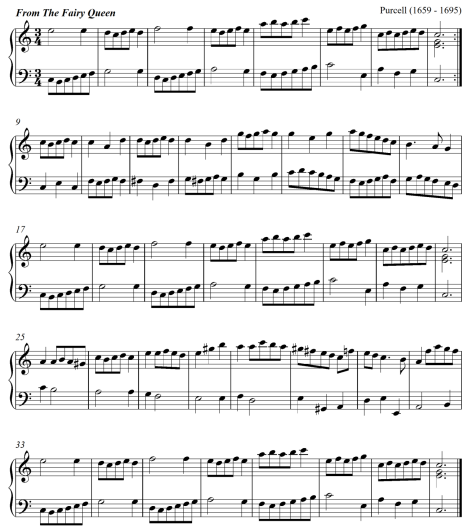 (a) For what medium is this music written?						(1 mark)_________________________________________________________________________(b)  Describe the form of this music citing bar numbers.				(2 marks)____________________________________________________________________________________________________________________________________________________________(C)  Give the key scheme of the music.						(1 ½ marks)____________________________________________________________________________________________________________________________________________________________(d)  State the bar numbers in which the following developmental devices have been used. (1 mark)(i) Sequence ____________________________________________________________(ii) Scalic motion ________________________________________________________(e) Describe the range of the music. 						( ½ mark)_________________________________________________________________________SECTION C: GENERAL MUSIC KNOWLEDGE (16 MARKS)a) (i) Differentiate between a whole consort and a broken consort.	    (2marks)____________________________________________________________________________________________________________________________________________________________________________________________________________________________________________________________________________________________________________(ii) Outline three ways through which hip-hop music has influenced the performance of traditional dances in Kenya.								(3 marks)____________________________________________________________________________________________________________________________________________________________________________________________________________________________________________________________________________________________________________(iii) State four factors that influence the quality of sound produced on a traditional African fiddle.    (4 marks)_____________________________________________________________________________________________________________________________________________________________________________________________________________________________________________________________________________________________________________________________________________________________________________________________________________________________________________________________________________________________________________________________________________ (b) The following melody was written for trumpet in B flat. Rewrite it in concert pitch. (4 mks)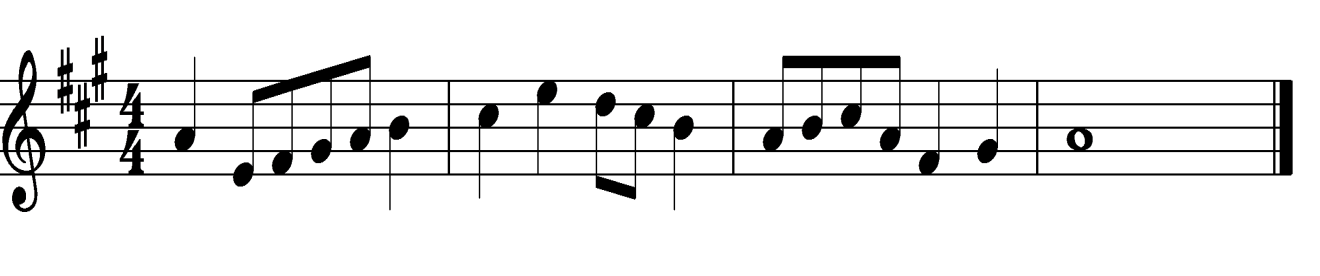 (d) Name any three composers of the Kenya national anthem.			(3 marks)_________________________________________________________________________________________________________________________________________________________________________________________________________________________________________THIS IS THE LAST PAGE SectionQuestionMaximum scoreCandidate’s scoreA115A215B314B414B510B610B76C816Total ScoreTotal Score100SECTION A: BASIC SKILLS